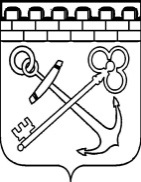 КОМИТЕТ ПО РАЗВИТИЮ МАЛОГО, СРЕДНЕГО БИЗНЕСАИ ПОТРЕБИТЕЛЬСКОГО РЫНКА ЛЕНИНГРАДСКОЙ ОБЛАСТИПРИКАЗОб утверждении формы соглашения   о предоставлении субсидии  бюджетам моногородов Ленинградской области для софинансирования текущей деятельности бизнес-инкубаторов, на создание которых предоставлены средства за счет субсидий федерального бюджетаВ соответствии с Порядком предоставления и расходования субсидий из областного бюджета Ленинградской области бюджетам муниципальных образований моногородов Ленинградской области для софинансирования текущей деятельности бизнес-инкубаторов, на создание которых предоставлены средства за счет субсидий федерального бюджета, в рамках подпрограммы «Развитие малого, среднего предпринимательства и потребительского рынка Ленинградской области» государственной программы Ленинградской области «Стимулирование экономической активности Ленинградской области», утвержденного постановлением Правительства Ленинградской области от            18 февраля 2016 года № 34, п р и к а з ы в а ю: Утвердить форму соглашения, заключаемого с муниципальными образованиями моногородов Ленинградской области для софинансирования текущей деятельности бизнес-инкубаторов, на создание которых предоставлены средства за счет субсидий федерального бюджета, согласно приложению к настоящему приказу.Признать утратившим силу приказ комитета по развитию малого, среднего бизнеса и потребительского рынка Ленинградской области от 13 марта  2018 года № 7 «Об утверждении формы соглашения, заключаемого с победителями конкурсного отбора на получение субсидии, предоставляемой бюджетам моногородов Ленинградской области для софинансирования текущей деятельности бизнес-инкубаторов, на создание которых предоставлены средства за счет субсидий федерального бюджета».Контроль за исполнением приказа оставляю за собой. ПРИЛОЖЕНИЕк приказу комитетапо развитию малого,среднего бизнесаи потребительского рынкаЛенинградской областиот ___марта 2019 N ___Соглашение о предоставлении субсидии бюджетам муниципальныхобразований моногородов Ленинградской области для софинансирования текущей деятельности бизнес-инкубаторов, на создание которых предоставлены средства за счет субсидий федерального бюджета г. Санкт-Петербург"__" __________ 20__ г.N ___________Комитет по развитию малого, среднего бизнеса и потребительского рынка Ленинградской области, которому как получателю средств бюджета субъекта Российской Федерации доведены лимиты бюджетных обязательств на предоставление субсидий местным бюджетам, именуемый в дальнейшем "Комитет", в лице ______________________, действующего на основании ________________________, с одной стороны, и ___________________, именуемое в дальнейшем "Муниципальное образование", в лице ____________________, действующего на основании _______________________, с другой стороны, далее при совместном упоминании именуемые "Стороны", в соответствии с Бюджетным кодексом Российской Федерации, Областным законом Ленинградской области от ________ N ______ "Об областном бюджете Ленинградской области на ____ год и на плановый период _________ годов", Правилами предоставления субсидий местным бюджетам из областного бюджета Ленинградской области (далее - Правила предоставления субсидий), утвержденными постановлением Правительства Ленинградской области от 20.07.2016 N 257, Порядком предоставления и расходования субсидий из областного бюджета Ленинградской области бюджетам муниципальных образований моногородов Ленинградской области для софинансирования текущей деятельности бизнес-инкубаторов, на создание которых предоставлены средства за счет субсидий федерального бюджета, в рамках подпрограммы "Развитие малого, среднего предпринимательства и потребительского рынка Ленинградской области» государственной программы Ленинградской области "Стимулирование экономической активности Ленинградской области", утвержденной постановлением Правительства Ленинградской области от 14 ноября 2013 года N 394, Правительство Ленинградской области заключили настоящее Соглашение о нижеследующем.1. Предмет Соглашения1.1. Предметом настоящего Соглашения является предоставление из бюджета Ленинградской области в ____ году бюджету ________________ субсидии в целях реализации мероприятия "Содействие органам местного самоуправления по поддержке и развитию субъектов малого и среднего предпринимательства в моногородах" в рамках подпрограммы "Развитие малого, среднего предпринимательства и потребительского рынка Ленинградской области" государственной программы Ленинградской области "Стимулирование экономической активности Ленинградской области", утвержденной постановлением Правительства Ленинградской области от 14.11.2013 N 394 (далее - Субсидия), в соответствии с лимитами бюджетных обязательств, доведенными Комитету как получателю средств бюджета субъекта Российской Федерации, по разделу _, подразделу _, целевой статье  ____, виду расходов __, КОСГУ ___   . 1.2. Субсидия предоставляется для софинансирования текущей деятельности бизнес-инкубатора ________, на создание которого предоставлены средства за счет субсидий федерального бюджета в рамках подпрограммы «Развитие малого, среднего предпринимательства и потребительского рынка Ленинградской области» государственной программы Ленинградской области «Стимулирование экономической активности Ленинградской области». 2. Финансовое обеспечение расходных обязательств, в целяхсофинансирования которых предоставляется Субсидия2.1. Общий объем бюджетных ассигнований, предусматриваемых в бюджете __________________ на финансовое обеспечение расходных обязательств, в целях софинансирования которых предоставляется Субсидия, составляет в ____ году __________ (______________) рублей ____ копеек.2.2. Общий размер Субсидии, предоставляемой из бюджета Ленинградской области бюджету __________________ в соответствии с настоящим Соглашением исходя из выраженного в процентах от общего объема расходного обязательства муниципального образования, в целях софинансирования которого предоставляется Субсидия, уровня софинансирования, равного ____%, составляет в ____ году не более _________ (______________) рублей ____ копеек.2.2.1. В случае уменьшения общего объема бюджетных ассигнований, указанного в пункте 2.1 настоящего Соглашения, Субсидия предоставляется в размере, определенном исходя из уровня софинансирования от уточненного общего объема бюджетных ассигнований, предусмотренных в финансовом году в бюджете ____________________.В случае увеличения в финансовом году общего объема бюджетных ассигнований, указанного в пункте 2.1 настоящего Соглашения, размер Субсидии, указанный в пункте 2.2 настоящего Соглашения на финансовый год, не подлежит изменению.3. Порядок, условия предоставления и срокиперечисления Субсидии3.1. Субсидия предоставляется в пределах бюджетных ассигнований, предусмотренных в законе о бюджете Ленинградской области (сводной бюджетной росписи бюджета Ленинградской области) на ____ финансовый год и плановый период 20__-20__ годов, и лимитов бюджетных обязательств, доведенных Коммитету как получателю средств бюджета Ленинградской области на финансовый год.3.2. Субсидия предоставляется при выполнении следующих условий:а) наличие в бюджете муниципального образования бюджетных ассигнований на финансовое обеспечение расходных обязательств, в целях софинансирования которых предоставляется Субсидия, в объеме, предусмотренном пунктом 2.1 настоящего Соглашения; б) наличие муниципальной программы, включающей мероприятие, предусматривающее финансирование текущей деятельности бизнес-инкубатора за счет средств бюджета муниципального образования;  в) соблюдение муниципальным образованием минимальной доли расходов на финансирование расходных обязательств, софинансируемых за счет субсидий;г) соблюдение муниципальным образованием условий предоставления межбюджетных трансфертов из областного бюджета, установленных пунктами 2 - 4 статьи 136 Бюджетного кодекса Российской Федерации. Соблюдение данных условий определяется в соответствии с информацией, размещенной Комитетом финансов Ленинградской области не позднее 1 марта года, в котором предоставляются субсидии, на официальном сайте Комитета финансов Ленинградской области в информационно-телекоммуникационной сети "Интернет" по итогам отчетного года;д) отсутствие просроченной задолженности по выплате заработной платы работникам муниципальных учреждений Ленинградской области.3.2.1. Документы, подтверждающие выполнение условий предоставления Субсидии, предусмотренных подпунктами "а -  д" пункта 3.2 настоящего Соглашения, представляются однократно Муниципальным образованием Комитету.3.3. Перечисление Субсидии из бюджета Ленинградской области в бюджет ________________ осуществляется на счет ______________, открытый органу Федерального казначейства в учреждении Центрального банка Российской Федерации для учета операций со средствами бюджета ___________________.3.3.1. Перечисление Субсидии из бюджета Ленинградской области осуществляется Федеральным казначейством не позднее 2-го рабочего дня, следующего за днем представления _______________ в установленном Федеральным казначейством порядке платежных документов:3.3.1.1. связанных с исполнением расходных обязательств Комитета, в целях софинансирования которых предоставляется Субсидия, представленных  получателем средств бюджета ____________________.4. Взаимодействие Сторон4.1. Комитет обязуется:4.1.1. Обеспечить предоставление Субсидии бюджету _______________________ в порядке и при соблюдении Муниципальным образованием условий предоставления Субсидии, установленных настоящим Соглашением, в пределах лимитов бюджетных обязательств на ____ финансовый год, доведенных Комитету как получателю средств бюджета субъекта Российской Федерации.4.1.2. Осуществлять контроль за соблюдением Муниципальным образованием условий предоставления Субсидии и других обязательств, предусмотренных настоящим Соглашением.4.1.3. Осуществлять проверку документов, подтверждающих произведенные расходы бюджета _____________, на возмещение которых предоставляется Субсидия.4.1.4. Осуществлять оценку результативности осуществления мероприятий, в целях софинансирования которых предоставляется Субсидия, с учетом обязательств по достижению значений показателей результативности, установленных в соответствии с пунктом 4.3.3 настоящего Соглашения, на основании данных отчетности, представленной Муниципальным образованием.4.1.5. В случае если Муниципальное образование по состоянию на 31 декабря года, в котором была предоставлена Субсидия, допущены нарушения обязательств, предусмотренных пунктом 4.3.3 настоящего Соглашения, и в срок до 1 марта года, следующего за годом предоставления Субсидии, указанные нарушения не устранены, рассчитать в соответствии с Правилами предоставления субсидий объем средств, подлежащий возврату из бюджета ____________ в бюджет Ленинградской области, и направить Муниципальному образованию требование о возврате средств Субсидии в бюджет Ленинградской области в указанном объеме.4.1.6. В случае приостановления предоставления Субсидии информировать Муниципальное образование  о причинах такого приостановления.4.1.7. Выполнять иные обязательства, установленные бюджетным законодательством Российской Федерации, Правилами предоставления субсидий и настоящим Соглашением, в том числе согласовать план мероприятий ("дорожную карту") по достижению целевых показателей результативности использования Субсидии в срок не позднее десяти рабочих дней со дня ее представления Муниципальным образованием.4.2. Комитет вправе:4.2.1. Запрашивать у Муниципального образования  документы и материалы, необходимые для осуществления контроля за соблюдением Муниципальным образованием условий предоставления Субсидии и других обязательств, предусмотренных Соглашением, в том числе данные бухгалтерского учета и первичную документацию, связанные с исполнением Муниципальным образованием  условий предоставления Субсидии.4.2.2. Осуществлять иные права, установленные бюджетным законодательством Российской Федерации, Правилами предоставления субсидий и настоящим Соглашением:4.2.2.1. Отказать Муниципальному образованию  в предоставлении Субсидии или уменьшить размер предоставляемой Субсидии в случае уменьшения в установленном порядке (недостаточности) лимитов бюджетных обязательств и объемов финансирования расходов областного бюджета Ленинградской области;4.2.2.2. Требовать от Муниципального образования  точно и в срок исполнять обязанности по настоящему Соглашению;4.2.2.3. В случае внесения изменений в правовые акты, регулирующие правоотношения по Соглашению, предъявлять к Муниципальному образованию требования в соответствии с такими изменениями с момента их вступления в юридическую силу;4.2.2.4. Проводить проверки соблюдения Муниципальным образованием  условий, целей и порядка их предоставления и исполнения обязанностей по Соглашению, в том числе запрашивать копии документов, муниципальных правовых актов, документов, связанных с финансово-хозяйственной деятельностью бизнес-инкубатора, которому Муниципальным образованием  были предоставлены субсидии по муниципальной программе;4.2.2.5. Запрашивать информацию о результатах мониторинга достижения значения целевых показателей результативности использования Субсидии;4.2.2.6. Довести до сведения уполномоченных правоохранительных органов данные, свидетельствующие о представлении Муниципальным образованием заведомо ложных документов (сведений), выявленные в ходе проведения проверки соблюдения Муниципальным образованием условий, целей и порядка предоставления Субсидии и исполнения обязанностей по Соглашению.4.3. Муниципальное образование  обязуется:4.3.1. Обеспечивать выполнение условий предоставления Субсидии, установленных пунктом 3.2 настоящего Соглашения.4.3.2. Обеспечивать исполнение требований Комитета по возврату средств в бюджет Ленинградской области в соответствии с Правилами предоставления субсидий.4.3.3. Обеспечивать достижение значений показателей результативности исполнения мероприятий, в целях софинансирования которых предоставляется Субсидия:- количество субъектов малого и среднего предпринимательства, которым оказана поддержка, ед.- __.  4.3.4. Обеспечивать представление Комитету отчетов, составленных нарастающим итогом, по состоянию на 1-е число месяца, следующего за отчетным кварталом о:- достижении значений показателей результативности Субсидии по форме согласно приложению N 1 к настоящему Соглашению, являющемуся его неотъемлемой частью, не позднее 5 числа месяца, следующего за отчетным кварталом, при этом отчеты за IV квартал представляются до 15 января года, следующего за годом предоставления Субсидии;- расходах бюджета _____________, в целях софинансирования которых предоставляется Субсидия, по форме согласно приложению N 2 к настоящему Соглашению, являющемуся его неотъемлемой частью, не позднее 5 числа месяца, следующего за отчетным кварталом, в случае осуществления кассового расхода за счет средств местного бюджета, софинансируемого из бюджета Ленинградской области, при этом отчеты за IV квартал представляются до 15 января года, следующего за годом предоставления Субсидии.4.3.5. В случае получения запроса от Комитета обеспечивать представление Комитету документов и материалов, необходимых для осуществления контроля за соблюдением Муниципальным образованием условий предоставления Субсидии и других обязательств, предусмотренных Соглашением, в том числе данных бухгалтерского учета и первичной документации, связанных с использованием средств Субсидии.4.3.6. Возвратить в бюджет Ленинградской области не использованный по состоянию на 1 января финансового года, следующего за отчетным, остаток средств Субсидии в сроки, установленные бюджетным законодательством Российской Федерации.4.3.7. Обеспечивать однократное представление в Комитет копий документов, указанных в пункте 3.2 настоящего Соглашения.4.3.8. Выполнять иные обязательства, установленные бюджетным законодательством Российской Федерации, Правилами предоставления субсидий и настоящим Соглашением, в т.ч.:4.3.8.1. Разработать и представить в Комитет для согласования план мероприятий ("дорожная карта") по достижению целевых показателей результативности использования субсидии в срок не позднее десяти рабочих дней со дня подписания настоящего Соглашения.4.3.8.2. Обеспечить соответствие значений целевых показателей результативности использования субсидии, указанных в "дорожной карте", значениям, указанным в муниципальной программе и муниципальных правовых актах, принятых во исполнение программы, в срок не позднее 3 месяцев с даты заключения настоящего Соглашения.4.3.8.3. Обеспечить размещение на официальном сайте в информационно-телекоммуникационной сети Интернет следующей информации:- ежеквартальной о достижении значения показателей результативности использования;  - об исполнении Муниципальным образованием законодательства Российской Федерации о контрактной системе в сфере закупок товаров, работ, услуг для обеспечения государственных и муниципальных нужд у субъектов малого предпринимательства.4.3.8.4. Обеспечить осуществление финансирования мероприятия, предусмотренного в пункте 1.1 настоящего Соглашения, в пределах ассигнований, утвержденных на соответствующие цели в сводной бюджетной росписи областного бюджета Ленинградской области, и доведенных лимитов бюджетных обязательств на текущий финансовый год.             В месячный срок после заключения настоящего Соглашения представить в Комитет подтверждение о внесении изменений в сводную бюджетную роспись, предусматривающих увеличение на сумму Субсидии, указанную в разделе  2 настоящего Соглашения, доходов и расходов бюджета муниципального образования, и лимитов бюджетных обязательств. Обеспечить отражение в доходной части бюджета поступивших средств областного бюджета Ленинградской области по коду доходов _____________. 4.3.8.5. Обеспечить финансирование расходного обязательства муниципального образования в размере не менее 1 процента от общей суммы затрат на бизнес-инкубатор, что составляет ______ руб. ____ коп.  4.3.8.6. Не допускать образования задолженности по выплате заработной платы работникам муниципальных учреждений Ленинградской области;4.3.8.7. Предоставить Субсидию управляющей организации бизнес-инкубатора _____ на реализацию мероприятия на основании фактически произведенных расходов и (или) выставленных счетов в соответствии со сметой расходов и доходов текущей деятельности бизнес-инкубатора на текущий финансовый год, утвержденной главой Администрации муниципального образования. 4.3.8.8. Осуществлять проверку документов, необходимых для предоставления Субсидии, и документов, подтверждающих фактические  расходы бизнес-инкубатора в течение текущего финансового года, связанные с текущей деятельностью бизнес-инкубатора в соответствии со сметой расходов и доходов, указанной в пункте 4.3.8.7. настоящего Соглашения. 4.3.8.9. Осуществлять контроль за реализацией муниципальной программы, содержащей мероприятия, направленные на софинансирование текущей деятельности бизнес-инкубатора, а также обеспечить целевое и эффективное использование Субсидии. 4.3.8.10. Представлять в Комитет заявки на перечисление субсидии в пределах суммы, необходимой для оплаты денежных обязательств по расходам, с приложением копий документов, подтверждающих наличие соответствующих денежных обязательств по расходам муниципального образования, не позднее трех рабочих дней с момента возникновения таких обязательств.4.3.8.11. Нести ответственность за целевое и эффективное использование средств Субсидии в соответствии с действующим законодательством.4.3.8.12. Осуществлять  контроль  соблюдения  требований  и  условий, установленных в Положении о деятельности бизнес-инкубатора.4.4. Муниципальное образование вправе:4.4.1. Обращаться в Комитет за разъяснениями в связи с исполнением настоящего Соглашения.4.4.2. Осуществлять иные права, установленные бюджетным законодательством Российской Федерации, Правилами предоставления субсидии и настоящим Соглашением.5. Ответственность Сторон5.1. В случае неисполнения или ненадлежащего исполнения своих обязательств по настоящему Соглашению Стороны несут ответственность в соответствии с законодательством Российской Федерации.5.2. В случае не достижения Муниципальным образованием значений целевых показателей результативности Муниципальное образование  обязано вернуть в областной бюджет Ленинградской области объем средств, определяемый в соответствии с Правилами предоставления субсидий.5.3. В случае выявления иных нарушений Муниципальным образованием условий, целей и порядка предоставления Субсидии и исполнения обязанностей по настоящему Соглашению Комитет в срок не позднее трех рабочих дней с момента их выявления составляет акт о нарушении условий предоставления субсидии (далее - акт), в котором указываются выявленные нарушения и сроки их устранения.Комитет направляет Муниципальному образованию копию акта не позднее трех рабочих дней со дня его подписания.В случае не устранения Муниципальным образованием  нарушений в сроки, указанные в акте, Комитет принимает решение о возврате суммы Субсидии, израсходованной с нарушениями, в доход областного бюджета Ленинградской области в установленном порядке.Указанное решение с требованием о возврате Субсидии направляется Муниципальному образованию не позднее двух рабочих дней со дня принятия.5.4. Муниципальное образование обязано осуществить возврат Субсидии по требованию Комитета, а также уполномоченного органа государственного финансового контроля добровольно в месячный срок с даты уведомления о возврате денежных средств.5.5. В случае невозврата Субсидии сумма, израсходованная с нарушением условий, целей и порядка предоставления Субсидии или настоящего Соглашения, подлежит взысканию в порядке, установленном законодательством Российской Федерации.В случае невозможности урегулирования возможных споров путем переговоров споры подлежат рассмотрению в соответствии с законодательством Российской Федерации в Арбитражном суде города Санкт-Петербурга и Ленинградской области.6. Иные условия6.1. Иные условия по настоящему Соглашению:6.1.1. Уполномоченным органом местного самоуправления, осуществляющим взаимодействие с Комитетом, на который со стороны Муниципального образования  возлагаются функции по исполнению (координации исполнения) настоящего Соглашения и представлению отчетности, является ___________.7. Заключительные положения7.1. Споры, возникающие между Сторонами в связи с исполнением настоящего Соглашения, решаются ими по возможности путем проведения переговоров с оформлением протоколов или иных документов. При не достижении согласия споры между Сторонами решаются в судебном порядке.7.2. Подписанное Сторонами Соглашение вступает в силу с даты подписания и действует до полного исполнения Сторонами своих обязательств по настоящему Соглашению.В случае заключения нового соглашения по предмету настоящего Соглашения обязательства сторон по настоящему Соглашению прекращаются.7.3. Изменение настоящего Соглашения осуществляется по инициативе Сторон и оформляется в виде дополнительного соглашения к настоящему Соглашению, которое является его неотъемлемой частью. Подписанное Сторонами дополнительное соглашение вступает в силу с даты подписания дополнительного соглашения.7.4. Внесение в настоящее Соглашение изменений, предусматривающих уменьшение установленных значений показателей результативности, а также продление сроков реализации предусмотренных настоящим Соглашением мероприятий, не допускается в течение всего срока действия настоящего Соглашения, за исключением случаев, если выполнение условий предоставления Субсидии оказалось невозможным вследствие обстоятельств непреодолимой силы, изменения значений целевых показателей и индикаторов подпрограммы "Развитие малого, среднего предпринимательства и потребительского рынка Ленинградской области" государственной программы Ленинградской области "Стимулирование экономической активности Ленинградской области", а также в случае существенного (более чем на 20 процентов) сокращения размера Субсидии.7.5. Расторжение настоящего Соглашения возможно при взаимном согласии Сторон.7.6. Соглашение составлено в двух идентичных экземплярах, обладающих равной юридической силой, по одному для каждой из сторон.8. Платежные реквизиты СторонКомитет:Комитет по развитию малого, среднего бизнеса и потребительского рынка Ленинградской областиИНН ___/ОГРН ___/КПП ___юридический адрес: ___фактический адрес: ___ОКПО ___, ОКВЭД ___Банковские реквизиты: ___Муниципальное образование:Монопрофильное муниципальное образование (моногород) Ленинградской области ______________ИНН ___/ОГРН ___/КПП ___ОКАТО ___ОКТМО ___почтовый адрес администрации: ___платежные реквизиты для перечисления Субсидии: ___наименование территориального отделения УФК по Ленинградской области:наименование финансового органа муниципального образования Р/счет __ Лицевой счет __наименование банка и его местонахождениеБИК __Код администратора дохода____Приложение № 1к Соглашению  П Л А Нмероприятий («дорожная карта») достижения значений показателей  использования Субсидии по мероприятию, реализуемому в соответствии с Соглашением от «   » ________ 20__  года № __Приложение № 2к Соглашению  ОТЧЕТо расходовании средств субсидий из областногобюджета Ленинградской области на софинансированиемероприятий текущей деятельности бизнес-инкубаторов, на создание которых были предоставлены средства за счет субсидий федерального бюджетапо ______________________________________________наименование муниципального образованияза 20  год(месяц)<*> При наличии данных в строках 04 - 05 к отчету должна быть приложена объяснительная записка.Глава администрации        _____________          _______________________                                                     (подпись)                   (расшифровка подписи)Руководитель                                                                                                                                                    финансового органа         _____________            _________________                                                                     (подпись)               (расшифровка подписи)датаИсполнитель                      _______________________                                                   Ф.И.О.               телефонот __ марта 2019 года       № ___Председатель комитетапо развитию малого, среднего бизнеса и потребительского рынка Ленинградской областиС. НерушайКомитетКомитетКомитетМуниципальное образованиеМуниципальное образованиеМуниципальное образование«__» ________ 20__ г.«__» ________ 20__ г.«__» ________ 20__ г.«__» ________ 20__ г.МПМП№ п/пНаименование показателейОжидаемые результатыСрок реализацииОтветственный исполнитель1Количество резидентов бизнес-инкубатораед.2Количество рабочих мест, созданных резидентами бизнес-инкубатораед.3Количество рабочих мест, сохраненных резидентами бизнес-инкубатораед.4Количество оказанных консультационных и информационных услуг, оказанных резидентам бизнес-инкубаторауслуг5Организация и проведение семинаров для резидентов бизнес-инкубатораед.6Организация и проведение мероприятий для резидентов по обмену опытом с резидентами бизнес-инкубаторов Ленинградской области ед.7Проведение оценки эффективности деятельности бизнес-инкубатора за 201__ годед.             Наименование показателей                №  строки Сумма,    рублей, копеекОстаток средств на начало года                       01  Получено средств из областного бюджета за период сначала года                                          02  Израсходовано средств, полученных из областногобюджета за период с начала года                      03  Возвращено полученных средств в областной бюджет запериод с начала года <*>  04  Остаток неиспользованных средств, полученных изобластного бюджета, по состоянию на 25 декабря     отчетного года (заполняется в отчете за год) <*>  05  Справочно:                                         Израсходовано средств из бюджета муниципального    образования на софинансирование мероприятий заотчетный период с начала года                        06  